Rev. 1.2021 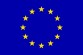 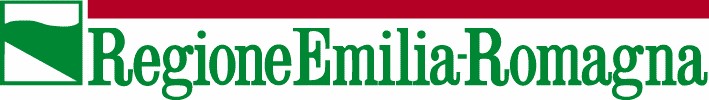 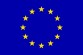 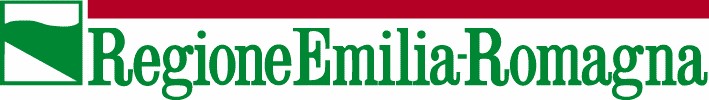 Assessorato a scuola, università, ricerca e agenda digitaleDomanda di contributo ai sensi della L.R. 29/04/08 n. 6 - a.s. 2020/2021 “Istituzione del fondo per il sostegno socio-educativo, scolastico e formativo dei figli di vittime di incidenti mortali sul lavoro” DICHIARAZIONE SOSTITUTIVA DI CERTIFICAZIONE A NORMA DEL D.P.R. 445/00 Il/La sottoscritto/a in qualità di:  		genitore del minore 		avente la rappresentanza del minore 		richiedente maggiorenne chiede l’accesso al Fondo per il sostegno socio-educativo, scolastico e formativo dei figli di vittime di incidenti mortali sul lavoro, istituito dalla Regione Emilia-Romagna con legge del 29/04/08 n. 6, per l’anno  2021, per il rimborso delle spese effettivamente sostenute, poste a carico del richiedente per l’iscrizione e la frequenza a servizi socio-educativi dello studente: A tal fine, ai sensi degli artt. 46 e 47 del Testo Unico emanato con D.P.R. 28.12.2000 n. 445, consapevole della decadenza dai benefici conseguiti in seguito a dichiarazioni non veritiere e del fatto che, come previsto all’art. 76, gli atti falsi e le dichiarazioni mendaci sono punite ai sensi del codice penale e delle leggi speciali in materia, sotto la propria responsabilità DICHIARA che il/la destinatario/a del contributo (Cognome Nome)     _______________________________ 	è figlio/a di (Cognome e Nome) 	  	genitore deceduto a seguito di incidente sul lavoro (anche in itinere, ai sensi di quanto previsto dall’art. 12 del Dlgs 23/02/00, n. 38) di cui  	alla pratica INAIL n. 	  	del   	 oppure:  	come risulta da attestazione della Autorità di P.S. o Sanitaria di ___________________________del che momento del decesso, avvenuto in data   ___________________________  	il genitore (Cognome e Nome)     _________________               era residente nel Comune di 	in Provincia di     	 che la situazione economica del proprio nucleo famigliare (determinata ai sensi del DPCM 159/2013 e DM 7/11/2014) è la seguente: 	a) 		Attestazione ISEE già disponibile 	(1) 	Indicatore della Situazione Economica Equivalente per il cui calcolo è possibile rivolgersi ai CAAF, ai Comuni, agli sportelli INPS (a cui il cittadino può richiedere l’attestazione ISEE anche per via telematica, ai sensi del DPCM 159/2013) e agli uffici dell’Agenzia delle Entrate 	b) 	Attestazione ISEE non disponibile che il destinatario del contributo (Cognome e Nome) _______________________________risulta iscritto, per l’anno/anni scolastico/i _____________________________________a:  	(barrare la casella interessata e compilare il riquadro con i dati relativi a Servizio prima infanzia, Scuola, Università,AFAM, Ente frequentato) 	40127 Bologna, Viale Aldo Moro 38 - Tel 051. 5273955 - 5273467 - 5273188e-mail:  ProgVal@regione.emilia-romagna.it– PEC: progval@postacert.regione.emilia-romagna.it che le spese effettivamente sostenute per l’a.s. 20/21 (anche riferite ad anni scolastici precedenti e comunque successive alla data del decesso del genitore) ammontano a: se pagate a rate, la domanda di rimborso potrà essere presentata solo dopo aver completato il pagamento di tutta l’annualità di riferimento con il versamento dell’ultima rata:  	per gli iscritti al sistema nazionale di istruzione, le spese sono ammissibili solo nei limiti della dotazione libraria adottata annualmente dal Ministero dell’Istruzione per i ragazzi iscritti alle scuole secondarie di 1° e 2° grado. qualora tale spesa sia ricompresa nella tassa di iscrizione o nella retta, ciò deve essere chiaramente evidenziato in modo da non dare luogo a doppio rimborso di aver percepito o di risultare idoneo, per l’a.s. 2020/2021, alla concessione del seguente beneficio: (Solo per le vittime straniere di incidenti sul lavoro) che al momento del decesso, il/la Sig./Sig.ra 	  	 era in possesso di permesso di soggiorno in corso validità aveva presentato domanda di rinnovo del permesso di soggiorno Dichiara altresì di aver preso visione della Deliberazione della Giunta Regionale n. 1113 del 08/07/2019 e del relativo allegato parte integrante. ALLEGARE COPIA DI UN DOCUMENTO DI IDENTITA’ IN CORSO DI VALIDITA’ La presente richiesta datata e firmata, deve pervenire alla  Regione Emilia-Romagna, accompagnata da copia di un documento di identità in corso di validità, entro il 30 settembre 2021, tramite invio da casella di posta elettronica certificata al seguente indirizzo di posta elettronica certificata: progval@postacert.regione.emilia-romagna.it oppure invio postale con raccomandata con ricevuta di ritorno al seguente indirizzo: Regione Emilia-Romagna - Servizio Programmazione delle Poltiche dell'Istruzione,della Formazione, del Lavoro e della Conoscenza. Viale Aldo Moro, 38 - 40127 Bologna  	In caso di invio con raccomandata a/r, farà fede la data del timbro postale di spedizione. Note: Le domande pervenute successivamente al termine indicato verranno prese in considerazione nei limiti delle disponibilità di bilancio e soddisfatte rispettando l'ordine di arrivo. Le domande presentate e ritenute ammissibili ma non soddisfatte per mancanza di risorse saranno considerate nel primo esercizio in cui si renderanno disponibili i mezzi finanziari in bilancio. Le domande vanno comunque presentate ogni anno, per l'anno scolastico di riferimento, entro il termine sopra stabilito anche dai soggetti già aventi diritto, in considerazione della variabilità delle spese effettivamente sostenute, nonché di possibili modificazioni dell’indicatore ISEE. ---------------------------------------------------------------INFORMATIVA PER IL TRATTAMENTO DEI DATI PERSONALI AI SENSI DELL’ART 13 DEL REGOLAMENTO EUROPEO N. 679/2016 1. Premessa  Ai sensi dell’art. 13 del Regolamento europeo n. 679/2016, la Giunta della Regione EmiliaRomagna, in qualità di “Titolare” del trattamento, è tenuta a fornirle informazioni in merito all’utilizzo dei suoi dati personali. 2. Identità e i dati di contatto del titolare del trattamento Il Titolare del trattamento dei dati personali di cui alla presente Informativa è la Giunta della Regione Emilia-Romagna, con sede in Bologna, Viale Aldo Moro n. 52, cap 40127.  Al fine di semplificare le modalità di inoltro e ridurre i tempi per il riscontro si invita a presentare le richieste di cui al paragrafo n. 9, alla Regione Emilia-Romagna, Ufficio per le relazioni con il pubblico (Urp), per iscritto o recandosi direttamente presso lo sportello Urp.  L’Urp è aperto dal lunedì al venerdì dalle 9 alle 13 in Viale Aldo Moro 52, 40127 Bologna (Italia): telefono 800-662200, fax 051-527.5360, e-mail urp@regione.emilia-romagna.it.  3. Il Responsabile della protezione dei dati personali Il Responsabile della protezione dei dati designato dall’Ente è contattabile all’indirizzo mail dpo@regione.emilia-romagna.it o presso la sede della Regione Emilia-Romagna di Viale Aldo Moro n. 30. 4. Responsabili del trattamento L’Ente può avvalersi di soggetti terzi per l’espletamento di attività e relativi trattamenti di dati personali di cui manteniamo la titolarità. Conformemente a quanto stabilito dalla normativa, tali soggetti assicurano livelli esperienza, capacità e affidabilità tali da garantire il rispetto delle vigenti disposizioni in materia di tratta-mento, ivi compreso il profilo della sicurezza dei dati. Formalizziamo istruzioni, compiti ed oneri in capo a tali soggetti terzi con la designazione degli stessi a "Responsabili del trattamento". Sottoponiamo tali soggetti a verifiche periodiche al fine di constatare il man-tenimento dei livelli di garanzia registrati in occasione dell’affidamento dell’incarico iniziale.   5. Soggetti autorizzati al trattamento I Suoi dati personali sono trattati da personale interno previamente autorizzato e designato quale incaricato del trattamento, a cui sono impartite idonee istruzioni in ordine a misure, accorgimenti, modus operandi, tutti volti alla concreta tutela dei suoi dati personali. 6. Fonte dei dati personali La raccolta dei suoi dati personali viene effettuata registrando i dati da lei stesso forniti, in qualità di interessato, al momento della compilazione della domanda di contributo ai sensi della L.R. 29/04/08 n. 6 7. Finalità e base giuridica del trattamento Il trattamento dei suoi dati personali viene effettuato dalla Giunta della Regione Emilia-Romagna per lo svolgimento di funzioni istituzionali e, pertanto, ai sensi dell’art. 6 comma 1 lett. e) non necessita del suo consenso. I dati personali riferiti ai richiedenti il contributo di cui alla L.R. 6/2008, sono raccolti e trattati nell’ambito delle funzioni istituzionali del titolare attraverso banche dati informatizzate e cartacee per le seguenti finalità: Realizzare attività di istruttoria sulle domande pervenute; Realizzare attività di verifica e controllo previste dalle normative vigenti in materia; inviare comunicazioni agli interessati da parte dell’Amministrazione Regionale; Realizzazione di indagini dirette a verificare il grado di soddisfazione degli utenti sui servizi offerti o richiesti. Per garantire l'efficienza del servizio, la informiamo inoltre che i dati potrebbero essere utilizzati per effettuare prove tecniche e di verifica. 8. Modalità di trattamento dei dati In relazione alle finalità descritte, il trattamento dei dati personali avviene mediante strumenti manuali, informatici e telematici con logiche strettamente correlate alle finalità sopra evidenziate e, comunque, in modo da garantire la sicurezza e la riservatezza dei dati stessi. Adempiute le finalità prefissate, i dati verranno cancellati o trasformati in forma anonima. 9. Destinatari dei dati personali I suoi dati personali potranno essere conosciuti esclusivamente dagli operatori del Servizio Programmazione delle Politiche dell'Istruzione, della Formazione, del Lavoro e della Conoscenza  individuati quali Incaricati del trattamento.  Esclusivamente per le finalità previste al paragrafo 8 (Finalità e base giuridica del trattamento), possono venire a conoscenza dei dati personali società terze fornitrici di servizi per la Regione Emilia- Romagna, previa designazione in qualità di Responsabili del trattamento e garantendo il medesimo livello di protezione. Inoltre sempre per le finalità di cui al paragrafo 8) i dati potranno essere comunicati ad altri soggetti pubblici (ad es., Ministero dell’Economia e delle Finanze, Agenzia delle Entrate). 10. Trasferimento dei dati personali a Paesi extra UE I suoi dati personali non sono trasferiti al di fuori dell’Unione europea 11. Periodo di conservazione I suoi dati sono conservati per un periodo non superiore a quello necessario per il perseguimento delle finalità sopra menzionate. A tal fine, anche mediante controlli periodici, viene verificata costantemente la stretta pertinenza, non eccedenza e indispensabilità dei dati rispetto al rapporto, alla prestazione o all'incarico in corso, da instaurare o cessati, anche con riferimento ai dati che Lei fornisce di propria iniziativa. I dati che, anche a seguito delle verifiche, risultano eccedenti o non pertinenti o non indispensabili non sono utilizzati, salvo che per l'eventuale conservazione, a norma di legge, dell'atto o del documento che li contiene.  12. I suoi diritti Nella sua qualità di interessato, Lei ha diritto: di accesso ai dati personali; di ottenere la rettifica o la cancellazione degli stessi o la limitazione del trattamento che lo riguardano; di opporsi al trattamento; di proporre reclamo al Garante per la protezione dei dati personali 13. Conferimento dei dati Il conferimento dei dati è facoltativo, ma in mancanza non sarà possibile adempiere alle finalità descritte al punto 7 (“Finalità e base giuridica del trattamento”). F MCognome Cognome Cognome Cognome Cognome Nome Sesso Sesso Sesso Sesso Sesso Codice fiscale Codice fiscale Codice fiscale Codice fiscale Codice fiscale Codice fiscale Codice fiscale Codice fiscale Codice fiscale Codice fiscale Codice fiscale Indirizzo di residenza (Via, Piazza,…Frazione) Indirizzo di residenza (Via, Piazza,…Frazione) Indirizzo di residenza (Via, Piazza,…Frazione) Indirizzo di residenza (Via, Piazza,…Frazione) Indirizzo di residenza (Via, Piazza,…Frazione) Indirizzo di residenza (Via, Piazza,…Frazione) Indirizzo di residenza (Via, Piazza,…Frazione) Indirizzo di residenza (Via, Piazza,…Frazione) Indirizzo di residenza (Via, Piazza,…Frazione) Indirizzo di residenza (Via, Piazza,…Frazione) Indirizzo di residenza (Via, Piazza,…Frazione) n. Civico n. Civico n. Civico n. Civico Telefono Telefono Telefono Telefono Indirizzo mail Indirizzo mail Indirizzo mail Indirizzo mail Indirizzo mail Indirizzo mail Indirizzo mail Indirizzo mail Indirizzo mail Indirizzo mail Indirizzo mail CAP CAP CAP Comune di residenza Comune di residenza Comune di residenza Comune di residenza Comune di residenza Comune di residenza Comune di residenza Comune di residenza Provincia Provincia Provincia Provincia Provincia Provincia Nazione Nazione Nazione Nazione Data di nascita Data di nascita Data di nascita Data di nascita Comune di nascita Comune di nascita Comune di nascita Comune di nascita Comune di nascita Comune di nascita Comune di nascita Provincia Provincia Provincia Provincia Provincia Provincia Nazione Nazione Nazione Nazione F MCognome Cognome Cognome Cognome Cognome Nome Sesso Sesso Sesso Sesso Sesso Codice fiscale Codice fiscale Codice fiscale Codice fiscale Codice fiscale Codice fiscale Codice fiscale Codice fiscale Codice fiscale Codice fiscale Codice fiscale Indirizzo di residenza (Via, Piazza,.…Frazione) Indirizzo di residenza (Via, Piazza,.…Frazione) Indirizzo di residenza (Via, Piazza,.…Frazione) Indirizzo di residenza (Via, Piazza,.…Frazione) Indirizzo di residenza (Via, Piazza,.…Frazione) Indirizzo di residenza (Via, Piazza,.…Frazione) n. Civico n. Civico n. Civico n. Civico Telefono Telefono Telefono Telefono Telefono CAP CAP CAP Comune di residenza Comune di residenza Comune di residenza Provincia Provincia Provincia Provincia Provincia Provincia Nazione Nazione Nazione Nazione Nazione Data di nascita Data di nascita Data di nascita Data di nascita Comune di nascita Comune di nascita Provincia Provincia Provincia Provincia Provincia Provincia Nazione Nazione Nazione Nazione Nazione Valore ISEE Data di rilascio della certificazione ISEE Data della ricevuta di presentazione della Dichiarazione Sostitutiva Unica (DSU) (ALLEGARE COPIA DELLA RICEVUTA)  	 	Servizio per la prima infanzia Scuola dell'infanzia Istituzione scolastica: Scuola primaria Scuola secondaria di primo grado Scuola secondaria di secondo grado Università o Istituto per l'Alta Formazione Artistica e Musicale (A.F.A.M.) o Istituto Tecnico Superiore (I.T.S.) Corso di formazione professionale realizzato da Ente di formazione accreditato dalla Regione  	 	Servizio per la prima infanzia Scuola dell'infanzia Istituzione scolastica: Scuola primaria Scuola secondaria di primo grado Scuola secondaria di secondo grado Università o Istituto per l'Alta Formazione Artistica e Musicale (A.F.A.M.) o Istituto Tecnico Superiore (I.T.S.) Corso di formazione professionale realizzato da Ente di formazione accreditato dalla Regione  	 	Servizio per la prima infanzia Scuola dell'infanzia Istituzione scolastica: Scuola primaria Scuola secondaria di primo grado Scuola secondaria di secondo grado Università o Istituto per l'Alta Formazione Artistica e Musicale (A.F.A.M.) o Istituto Tecnico Superiore (I.T.S.) Corso di formazione professionale realizzato da Ente di formazione accreditato dalla Regione (specificare) (specificare) (specificare) Denominazione (Servizio prima infanzia, Scuola, Università, AFAM, ITS, Ente di formazione accreditato) Denominazione (Servizio prima infanzia, Scuola, Università, AFAM, ITS, Ente di formazione accreditato) Denominazione (Servizio prima infanzia, Scuola, Università, AFAM, ITS, Ente di formazione accreditato) Indirizzo della sede principale (Via, Piazza, ….Frazione) Indirizzo della sede principale (Via, Piazza, ….Frazione) N. Civico Comune Provincia Telefono Tipologia di spesa Spese sostenute a (2) Tasse di iscrizione b (2) Rette di frequenza c (3) Acquisto libri di testo d Acquisto ausili scolastici e (4) Servizio mensa f Abbonamento, per uso scolastico, al servizio di trasporto pubblico Totale spese sostenute Tipologia di benefici di cui alla LR 26/01 somma percepita o da percepire Contributo per la fornitura gratuita o semigratuita dei libri di testo (Luogo - Data) (Firma del richiedente) 